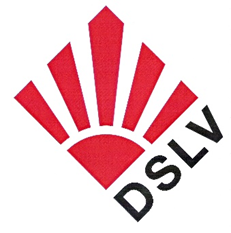 Deutscher SportlehrerverbandLandesverband Niedersachsen3. Grundschulsporttag am Mittwoch, 28.08.2024 Angaben zur Person/ Qualifikation des Dozenten:Andreas Scheede (hauptberufl. Jugendtrainer BG Göttingen)E-Mail- Adresse: 			a.scheede@bggoettingen.deThema: MinibasketballInhalt: Übungen zum Thema Werfen, Dribbeln, Passen und Fangen mit spielerischer Vermittlung; MinitaktikZielgruppe: Alle: z.B. Grundschullehrkräfte, Sek I Sportlehrkräfte, fachfremd UnterrichtendeVorkenntnisse/ Besonderheiten: KeineTeilnehmerzahl: 15-25